Старенко Алина Вадимовна, студентка 3 курса, специальность 44.02.02 Преподавание в начальных классахГАПОУ ЧАО «Чукотский многопрофильный колледж»Сенченко Наталья Викторовна, руководитель, педагог-психолог ГАПОУ ЧАО «Чукотский многопрофильный колледж»РЕГИОНАЛЬНЫЙ КОНКУРС «ПСИХОЛОГИЧЕСКИЙ АСПЕКТ»НОМИНАЦИЯ «ПСИХОЛОГИЯ ОТНОШЕНИЙ»Исследовательский проект«Психологический анализ семейных традиций современной чукотской молодежи»Теоретический разделАктуальность темы. Актуальность данной темы связана с тем, что сегодня большинство семей не осознают значимость своих семейных традиций, которые в связи с влиянием различных деструктивных факторов предаются забвению. А ведь именно посредством семейных традиций осуществляется трансляция нравственных ценностей, осуществляется культурный диалог поколений. Вот почему очень важно относиться к сохранению семейных традиций ответственно, а значит, содействовать их сохранению. Отсутствие традиций зачастую расшатывает семьи, затрудняет прохождение нормативных кризисов.Институт семьи в современном обществе претерпевает значительные трансформации: добрачное сожительство становится нормальной и распространенной практикой. Растет число разводов. В средствах массовой информации постоянно пропагандируется «свободная любовь» и постоянная смена партнеров, погоня за плотскими удовольствиями. В основе данных проблем лежат, прежде всего, нравственные искажения представлений о свободе и ответственности в контексте понимания супружества и родительства, как ключевых социокультурных феноменов семейной системы.Нужно отметить, что семья и семейные ценности находятся в фокусе человеческого существования в целом, что особенно важно для сохранения чукотского этноса, жизнеспособности коренных малочисленных народов. Семейные традиции особенно значимы в наше время, несмотря на доминирование среди молодежи ценностей потребительства и индивидуализма. Важно также отметить, что в социологии и психологии интерес к семейным ценностям имеет волнообразную динамику, что связано с глубинными трансформационными изменениями общества.Некоторые авторы открыто заявляют в своих работах, что в условиях модернизируемого общества осуществляется переход к новым формам брачных отношений, то есть не традиционная семья является приоритетной формой, а нетрадиционные ее модификации. Претерпевают изменения такие категории, как детность, супружество.На наш взгляд, добрачное сожительство является формой блуда для удовлетворения плотских утех и, прежде всего, указывает на эгоизм и безответственность, несформированность семейных ценностей, инфантильность, неготовность к семейной жизни, и, как следствие, приводит к ранней половой жизни и беременности, беспорядочным половым связям и распространению венерических заболеваний, супружеской неверности, нежеланию иметь детей.На наш взгляд, супружеские отношения – отношения, основанные на ответственности и любви. Поэтому если будущие супруги не осознают ответственности за построение своей семьи, за воспитание детей, за сохранение психологического климата, то это приводит к духовной деградации и распаду. Семья не может существовать без ответственности еще и потому, что это ее ключевая составляющая. Ведь единство супругов в любви основано на свободном выборе и предполагает их служение и жертвенность друг другу.Ответственность в супружестве – это добродетель, а безответственность соотносится с грехом; если не осознается ответственность друг за друга, за свою совместную жизнь, за качество отношений, умение противостоять трудностям и тяготам семейной жизни, то начинает доминировать эгоизм, ложь, похоть. Ведь совершив один безнравственный поступок, например, супружескую неверность, человек не может остановиться и продолжает грешить, что приводит к разрушению целостности личности.Также часто бывает, что в суете будней один из супругов не слышит или игнорирует просьбы другого, а ведь он несет за это ответственность. Можно употребить такую метафору: супружеские отношения – это сад, который возделывают два садовника – муж и жена, и от того насколько ответственно они борются с сорняками в душе (пороками, грехами); насколько тщательно они возделывают почву (добродетели и ценности), удобряют и поливают растения (умножают любовь, прощают обиды) зависит цветение (благополучие и жизнестойкость) их совместного сада. Также важно, что они выращивают в этом саду: все, что попало и тогда это говорит о стихийности, неосознанности, низкой эмоциональной культуре в отношениях или осознанном выборе растений (самовоспитание, духовное развитие, жизнь в соответствии с заповедями, осознанность и ответственность). В связи с данной метафорой уместно вспомнить строчку из стихотворения А. Ахматовой, которую она употребила по отношению к творчеству, но в данном контексте смысл раскрывается в полной мере по отношению к ответственности в построении семейной жизни у большинства молодых людей «когда б вы знали, из какого сора растут стихи, не ведая стыда». Ведь сейчас большинство молодых людей начинают жить в так называемом гражданском браке, а потом расстаются, потом вновь «пытаются построить любовь» в новом сожительстве и так далее. А следствием являются искалеченные судьбы и душевная боль, страх строить отношения вновь.Свобода и ответственность в супружестве проявляются в том, что супруги чтут духовные законы и заповеди, выполняют взятые на себя обязательства на основе свободного и сознательного выбора моральных и нравственных норм.Также важно отметить такой момент, что супруги несут ответственность и за то, как они общаются друг с другом, насколько они дарят друг другу радость, душевную теплоту, находят время для поддержки друг друга, понимания друг друга. На наш взгляд, огромным ресурсом обладает ресурс веры. Ведь веря в человека, мы авансируем возможности его духовного роста, взросления. И, наоборот, если мы не верим в своего супруга или ребенка, мы разрушаем его, формируя инфантильную, неуверенную в себе личность с кучей комплексов («руки-крюки», «будешь таким же алкашом как твой дед» и т.д.). Подобные ярлыки очень сложно забываются, так как прорастают в душе человека.Супруги несут взаимную ответственность за неблаговидные поступки, нечистые помыслы, грубые неосторожные слова, так как все это порождает разрушение и конфликты вместо гармонии.Объект исследования: процесс семейного воспитания. Предмет исследования: семейные традиции современной молодежи.Цель исследования: проанализировать семейные традиции у представителей чукотской молодежи.Гипотеза исследования: если целенаправленно создавать условия для формирования семейных традиций, то это будет способствовать сохранению традиционного института семьи, профилактике разводов.Методы исследования: анализ, синтез, анкетирование.Практическая значимость: материалы могут быть полезны при проведении мастер-классов, классных часов, оформлении стенгазеты.В словаре С. И. Ожегова традиции рассматриваются в двух аспектах: 1. То, что перешло от одного поколения к другому, что унаследовано от предшествующих поколений (идеи, взгляды, вкусы, образ действий). 2. Обычай, установившийся порядок в поведении, в быту [1]. Семейные традиции – это некая матрица, содержащая в себе семейные ценности, именно они определяют стабильность и динамику развития семьи. В своей работе мы опираемся на понимание семейных традиций, предложенное Ларисой Рожковой, которая под семейными традициями понимает «обычные принятые в семье нормы, манеры поведения, обычаи и взгляды, которые передаются из поколения в поколение. Они распределяют роли во всех сферах семейной жизни, устанавливают правила внутрисемейного общения, в том числе способы разрешения конфликтов и преодоления возникающих проблем»[2].На основе анализа литературы мы выделили следующие положительные эффекты наличия семейных традиций: содействуют спокойному гармоничному развитию ребенка в семье, некое мерило стабильности;дают чувство защищенности и уверенности в окружающем мире;практическая реализация идеи диалога поколений;ощущение духовного единения со своей семьей;определяют благополучие семьи;помогают преодолевать семейные кризисы;способствуют эмоциональному и культурному обогащению семьи [3].Важно чтобы в своей основе семейные традиции были связаны с нравственными ценностями, а не с употреблением в кругу своей семьи алкогольных напитков. Иначе такие «алкогольные традиции» будут приводить к деградации и распаду семьи.А ведь семейные традиции, в основе которых лежат традиционные нравственные ценности, создают положительную духовную атмосферу, своеобразную атмосферу семьи, укрепляют ее, активизируют необходимый импульс жить дальше, преодолевать трудности и возникающие кризисы, любить друг друга в горе и радости. Семейные традиции нельзя навязать извне, так как будут жить только те, которые связаны с внутренними потребностями семейной системы. Поэтому все молодые чукотские семьи могут стать творцами-основателями семейных традиций, созидая все хорошее и опираясь на собственное перспективное видение собственной семьи и опыт культурного наследия этноса[4, 5].Практический разделМы предприняли исследование о представлениях в сфере семейных традиций у современной молодежи. База исследования ГАПОУ ЧАО «Чукотский многопрофильный колледж». Выборка составила 130 студентов. Возрастной диапазон от 16 до 20 лет. Анкетирование проводилось анонимно.Мы разработали анкету, которая состояла из 6 вопросов: Как вы понимаете, что такое семейные традиции?Нужно ли соблюдать семейные традиции?Какие семейные традиции соблюдают в вашей семье?Что дает сохранение семейных традиций?Какие бы вы хотели ввести традиции в своей семье?Как вы считаете, семья, в которой вместе проживают муж, жена, дети, родители супругов, способствует развитию его членов?По первому вопросу «Как вы понимаете, что такое семейные традиции?» были получены следующие ответы: 46,1% опрошенных соотносят с понятием «обычаи»; 23% с понятием «законы семьи», 15% с понятием «правила семьи»; по 3,84% опрошенных считают, что это «то, без чего семья разрушится», «заветы предков», «затрудняюсь ответить».По второму вопросу «Нужно ли соблюдать семейные традиции?» ответы распределились следующим образом: 96,1% положительно ответили на этот вопрос; 3,84% ответили отрицательно.По третьему вопросу «Какие семейные традиции соблюдают в вашей семье?» распределение ответов было следующим: 76,9% опрошенных назвали «отмечать праздник вместе, с семьей»; также 76,9 % «совместное семейное застолье»; 65,3% предпочитают «совместные прогулки»; по 3,84% ответили «донашивание одежды», «ходить вместе в кинотеатр»; также приведем примеры традиций: «когда открываешь что-то новое, допустим банку сгущенки, делаешь «Ахкышак» – обряд кормления духов, кусочек чего-либо отправляется умершим»; «когда приходят гости, все, что есть вкусного, предлагается к угощению»; «при встрече вместо поцелуев нюхают лицо, как бы носом об нос».По четвертому вопросу «Что дает сохранение семейных традиций?» были получены ответы: по 42,3% заняли ответы «дружная семья», «сохранение семьи»; 34,6% «порядок»; по 3,84% опрошенных назвали «жизнь»; «продолжение рода»; «счастье»; «благополучие»; 11,5% затруднились ответить.По пятому вопросу «Какие бы вы хотели ввести традиции в своей семье?» были получены следующие ответы: 57,6% опрошенных затруднились ответить; 23% хотели бы ввести такую традицию, как «чтение книг детям, совместное чтение»; 15,3% опрошенных «составление родословного дерева»; 11,5% «семейные совместные игры», по 3,84% респондентов хотели бы «вести семейный альбом успехов», «вести фотоальбом», «смотреть кинофильмы»; «все устраивает».По шестому вопросу: «Как вы считаете, семья, в которой вместе проживают муж, жена, дети, родители супругов, способствует развитию его членов?» были получены следующие ответы: 85,4% ответили отрицательно на этот вопрос, комментируя свою позицию тем, что это приводит к конфликтам, только 14,6% согласились с тем, что это было бы полезно для всех членов семьи.Отметим, полученные данные свидетельствуют о том, что большинство чукотской молодежи не воспринимают родство как ценность, кроме того не соотносят ценности семьи и родства, родовой общины. А для чукотской молодежи родовая община была всегда символом сохранения и выживания рода. Особую ценность всегда имели старейшины рода, с которыми считались все родственники и особенно молодежь. Думаем, что наметилась разрушительная тенденция, которая может негативно отразиться на институте семьи в целом.Анализируя полученные результаты, можно сделать выводы, что для студентов семейные традиции определяются через обычаи, причем большинство опрошенных, считает необходимым соблюдать их; преобладают такие традиции, как «отмечать праздник вместе, с семьей» и «совместное семейное застолье», что связано с преобладанием телесного аспекта человеческой природы, а не духовного или душевного. При этом респонденты отмечают, что сохранение традиций помогает сохранить семью, нейтрализовать ссоры и конфликты. Больше всего затруднений вызвал вопрос о введении или создании традиций в собственной семье, при этом значимо, что молодежь осознает необходимость чтения литературы в кругу семьи, для детей.Таким образом, очень важно, чтобы в каждой семье осознавались и сохранялись традиции, базирующиеся на традиционных нравственных ценностях.Мы также разработали буклеты для чукотской молодежи о семье (приложение).СПИСОК ИСПОЛЬЗОВАННОЙ ЛИТЕРАТУРЫОжегов С. И., Шведова Н. Ю. Толковый словарь русского языка. – М.: Аз, 1996. – 928 с.Рожкова Л. В. Православные традиции как элемент сохранения семейных ценностей/ Режим доступа: http://yamal-obr.ruСемья и семейные традиции/ Режим доступа: http://volna-lubvi.ru/semya/semya-i-semejnie-tradiczii/Семейные традиции/ Режим доступа: http://f-journal.ru/semejjnye-tradicii/Семейные традиции как возможность самовыражения. Режим доступа: http://www.orthedu.ruНемного историиУчёные считают, что семья возникла примерно три тысячи лет назад. Русское слово «семья» имеет славянское и индоевропейское происхождение (Seima) – от слова Земля, т.е., восходит от значения территориальной общности. В древнерусском и древнеславянских языках слово «семья» означало как семью вообще (всех членов рода, живущих совместно).Во Франции понятие «семьи входила группа лиц, запирающихся на ночь одним замком», а русская земская статистика определяла семью по числу едоков, исходя из того, что по представлению крестьян, в понятие «семья входит круг лиц, постоянно питающихся за одним столом или евших из одного горшка». Семья, как основной элемент общества, была и остается хранительницей человеческих ценностей, культуры и исторической преемственности поколений, фактором стабильности и развития. Благодаря семье крепнет и развивается государство, растет благосостояние народа. С семьи начинается жизнь человека, здесь происходит формирование его как гражданина. На ней строится любое цивилизованное общество, она выступает одним из основных институтов общества, первой ступенью социализации человека. Семья – источник любви, уважения, солидарности и привязанности, важный инструмент воспитания подрастающего поколения.Традиции, на которых держится счастливый семейный домЧто значит для меня моя семья? Конечно – счастье и уют домашний, семь правил обязательных храня, лишь только семь, но очень-очень важных. Во-первых, это главное – любовь. Всем сердцем и душою всей, и разумом. Не просто чтоб бурлила страстью кровь,а трепетно, и каждый день по-разному.Второе – дети. Что за дом без них? Пустыня без колодца – не напиться. А дети – это жизнь, это родник и продолженье рода. Пусть струится! Потом забота. Лишь онаочаг семейный сбережет от ветра. Старайся, чтоб с улыбкою веснабыла всегда с тобою, а не где-тоЧетвертое – терпение. ОноПоможет пережить невзгоды, беды... И отогреет солнышком окно. Что инеем заледенело белым. А пятое – ответственность и дом. В фундаменте семейном веский камень. Они помогут защитить любовь, от ветра уберечь душевный пламень. Шестое – уваженье. Только с ним приобретешь успех, признанье общее. Всегда, считаясь с мнением других, научишь, чтоб с твоим считались собственным.И наконец, седьмое – чистота. Везде – в дому, в душе твоей и помыслах...Функции семьиРепродуктивная – биологическое воспроизводство населения на общественном уровне и удовлетворение потребности в детях – на личностном уровне.Социализация – формирование индивида как личности.Социально-статусная – предоставление определенного социального статуса членам семьи (национальность, религия, социальный слой и т.д.).Хозяйственно-бытовая – ведение домашнего хозяйства, распределение домашних обязанностей, уход за детьми и престарелыми членами семьи.Экономическая – пополнение и распределение семейного бюджета.Эмоционально-психологическая – реализация потребности в любви, дружбе; психологическая поддержка.Досуговая – организация семейного отдыха, посещение культурных мероприятий, театров, музеев и т.д.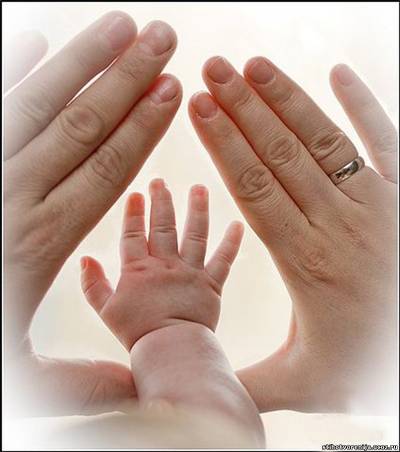 Словарь здоровых партнёрских отношений1. Сопереживание. Эмпатия. Способность чувствовать другого человека, ощущать себя на его месте.2. Равенство. Предполагает, что вы считаетесь с интересами друг друга.3. Энергетика. Обмен взаимными импульсами, похожими на электрический ток или магнит, который притягивает вас друг к другу и заставляет действовать в унисон.4. Поддержка. Вдвоём вы способны на многое.5. Умение принимать человека таким, какой он есть.6. Компромисс. Умение уступать друг другу.7. Признание. Уважение и благодарность.8. Приспособляемость. Умение меняться, если того требуют обстоятельства.9. Любовь. Нежная забота друг о друге.10. Верность. Преданность друг другу, недопустимость измены.11. Умение слушать. Прислушиваться друг к другу.12. Юмор. Смех поддерживает физическое и психологическое здоровье.13. Желание. Отношения необходимо поддерживать их неожиданными всплесками страстей.14. Доверие. Это даёт чувство безопасности и уверенности.15. Нежность. Чуткое отношение друг к другу.16. Досуг. Всегда находить время для того, чтобы побыть вместе.ГАПОУ ЧАО «ЧМК»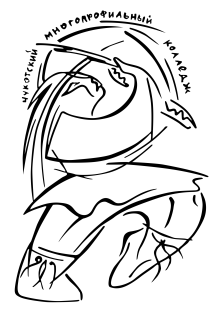 Семья: секреты созидания(автор Старенко Алина Вадимовна)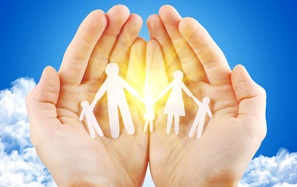 2019 год «Наиболее эффективное средство сохранения культуры народа и передачи социальной наследственности».Л. Н. Боголюбов «Залог семейного счастья в доброте, откровенности, отзывчивости». Э. ЗоляПравила существования здоровой и счастливой семьи по Щербиновой Н. Н.Все члены семьи равны и одинаково воспринимаются друг другом.Самыми существенными качествами в семье считаются доверие, открытость и честность.Общение внутри семьи происходит на основе обоюдного согласия.Все члены семьи могут рассчитывать на поддержку.На каждом члене семьи лежат определенные обязательства и ответственность за свою семью.Отдых должен быть трезвым и приносящим радость всем членам семьи.Традиции семьи очень важны и соблюдаются каждым.Каждый в семье – личность, со своими особенностями, к которым все относятся с уважением.В обязательном порядке в семье уважают право на личное пространство и обеспечивают неприкосновенность личной жизни каждого.Даже если чувства какого-то члена семьи не разделяются остальными ее членами, они принимаются и рассматриваются.В основе создания семьи лежат духовные нравственные ценности.